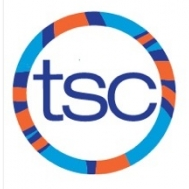 SUNDAYMONDAYTUESDAYWEDNESDAYTHURSDAYFRIDAYSATURDAY1Happy New Year!26:00-8:00 amUofT  2:00-4:45pm UofT36:00-9:00amUofT 44:30-6:30pm Harbord  55:30-7:30am UT (weights) 6:00-7:30pm Jarvis 65:30-7:30am UT 4:30-6:30pmHarbord 785:30-7:30am UT  5:30-7:30pmHavergal  96:00-8:00 amUofT  10114:30-6:30pm Harbord  125:30-7:30am UT (weights) 6:00-7:30pm Jarvis 135:30-7:30am UT 5:00-6:30pmHarbord 14MAC Winter Invitational15MAC Winter Invitational 16MAC Winter Invitational17MAC Winter Invitational18OFF195:30-7:30am UT (weights) 6:00-7:30pm Jarvis 205:30-7:30am UT 5:00-6:30pmHarbord21225:30-7:30am UT  5:30-7:30pmHavergal  237:00-9:00amUofT24254:30-6:30pm Harbord  265:30-7:30am UT (weights) 6:00-7:30pm Jarvis 275:30-7:30am UT 4:30-6:30pmHarbord 28295:30-7:30am UT  5:30-7:30pmHavergal  306:00-8:00 amUofT  31